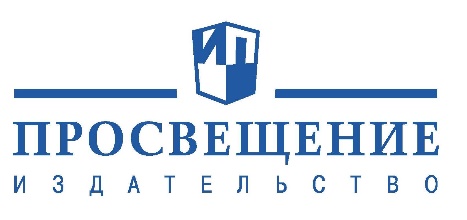 Информационное письмо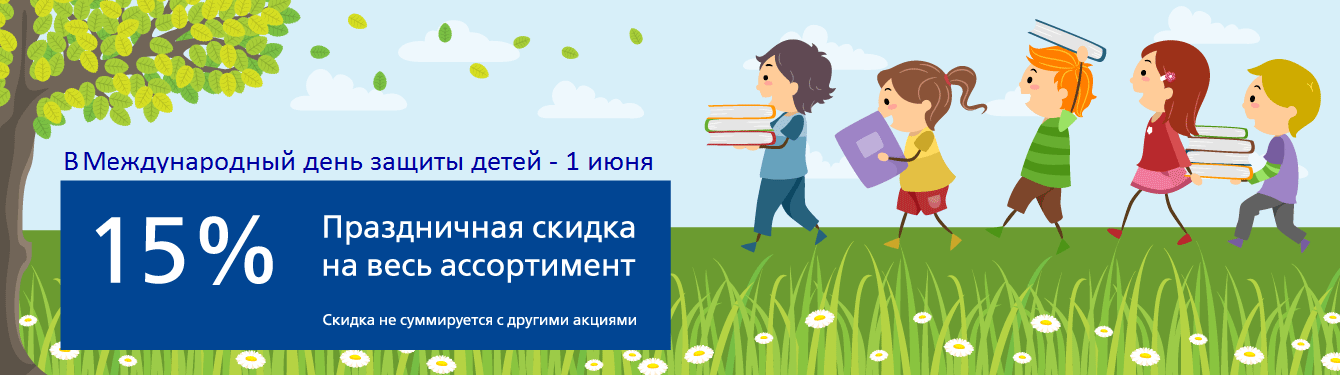 https://shop.prosv.ru/akzii/den-zashhity-detej99Издательство «Просвещение» в целях оказания методической поддержки педагогическому сообществу субъектов Российской Федерации проводит вебинары, на которых освещается широкий круг вопросов образовательной проблематики.Приглашаем для участия в интернет-мероприятиях руководителей образовательных организаций, специалистов предметных кафедр и кабинетов организаций системы дополнительного профессионального образования, методистов муниципальных методических служб, библиотекарей, учителей, воспитателей и родителей.Для участия в вебинаре необходимо перейти по указанной ссылке и заполнить форму «Зарегистрироваться». На указанный вами e-mail придет письмо с персональной ссылкой для входа на вебинар (время начала вебинара московское). Участие в вебинаре бесплатное.Всем слушателям вебинара будет доступна ссылка для бесплатного скачивания в электронном виде Сертификата участника вебинара.Предлагаем вам ознакомиться с расписанием вебинаров июня 2018 года.01.06.20189:00–11:00Начальная школаЧто читать летом младшему школьнику?Бойкина Марина Викторовна, старший преподаватель кафедры начального образования Академии постдипломного педагогического образования г. Санкт-Петербурга, член авторского коллектива УМК «Школа России» и УМК «Перспектива»Ссылка для участия: https://events.webinar.ru/9331/120477301.06.201811:00–13:00БиологияПроблемы биологического образования на современном этапеШвецов Глеб Геннадьевич, кандидат педагогических наук, профессор, соавтор учебно-методического комплекта по биологии «Линия жизни» издательства «Просвещение»Ссылка для участия: https://events.webinar.ru/9331/120627701.06.201814:30–15:00ГеографияГеографическая карта как основа для организации исследовательской деятельности учеников при изучении курса «География России» в 9 классеПанасенкова Ольга Алексеевна, кандидат педагогических наук, главный редактор издательства «БИНОМ. Лаборатория знаний»Ссылка для участия: https://events.webinar.ru/9331/122235704.06.201810:00–11:00ИсторияОГЭ по истории: особенности работы с отдельными заданиямиОсетинский Константин Игоревич, учитель истории и обществознания МАОУ СОШ № 33 г. Калининграда, сотрудник Калининградского областного института развития образования, автор сборника заданий для подготовки к ОГЭ по историиСсылка для участия: https://events.webinar.ru/9331/121720104.06.201811:00–13:00Дошкольное образованиеЛетний отдых с пользой в детском саду и дома: взаимодействие с семьями воспитанников в летний оздоровительный периодГорбунова Татьяна Александровна, ведущий методист редакции дошкольного образования издательства «Просвещение»Ссылка для участия: https://events.webinar.ru/9331/120634304.06.201816:00–18:00Литература АстрономияМетапредметные примеры: работаем с текстом на уроках литературы и астрономииМещанкина Надежда Александровна, ведущий методист редакции русского языка и литературы Центра гуманитарного образования издательства «Просвещение»; Кудлаев Павел Эдуардович, кандидат физико-математических наук, ведущий методист издательства «Просвещение»Ссылка для участия: https://events.webinar.ru/9331/120624905.06.201811:00–13:00ИнформатикаДостижение метапредметных результатов начального общего образования средствами информатикиГорячев Александр Владимирович, кандидат педагогических наук, лауреат премии Правительства РФ в области образованияСсылка для участия: https://events.webinar.ru/9331/118786105.06.201811:00–13:00АстрономияНевидимое излучение из космоса и отражение этой темы в курсе астрономииЗасов Анатолий Владимирович, доктор физико-математических наук, астрофизик, профессор физического факультета МГУ им. М.В. Ломоносова, заведующий отделом внегалактической астрономии Государственного астрономического института им. П.К. Штернберга, лауреат Государственной премии РФ (2003), премии Астрономического общества (1996), Ломоносовской премии II степени (1996)Ссылка для участия: https://events.webinar.ru/9331/122030305.06.201814:00–16:00БиологияОсобенности организации проектной деятельности на примере курса «Биология» (УМК «Линия жизни»)Токарева Марина Викторовна, ведущий методист редакции биологии и естествознания Центра естественно-математического образования издательства «Просвещение»Ссылка для участия: https://events.webinar.ru/9331/118786905.06.201816:00–18:00Все предметыЦивилизация лидеров! Нужно ли воспитывать лидерские качества у ребенка?Ларионова Анна Евгеньевна, методист, специалист по работе с детьми, педагог ООО «Академия Монсиков»Ссылка для участия: https://events.webinar.ru/9331/118787706.06.20189:00–11:00Начальная школаАнализ лирических произведений на уроках литературного чтения в начальной школеТюрина Наталья Петровна, ведущий методист редакции русского языка и литературного чтения Центра начального образования издательства «Просвещение»Ссылка для участия: https://events.webinar.ru/9331/118788306.06.201816:00–17:30Все предметыРазвитие метапредметных УУД.  Как структурировать урок?Яковлева Светлана Геннадьевна, ведущий научный сотрудник ФИРО, директор ФНМЦ им. Л.В. Занкова, директор «Объединения профессионалов, содействующих системе развивающего обучения», автор УМК «Русский язык», кандидат педагогических наук, доцент, почетный работник высшего профессионального образования; Селюнина Наталья Владимировна, методист ФНМЦ им Л.В. ЗанковаСсылка для участия: https://events.webinar.ru/9331/106576907.06.201811:00–13:00ИнформатикаДостижение метапредметных результатов начального общего образования средствами информатики. 1 классПавлов Дмитрий Игоревич, соавтор, старший преподаватель кафедры теории и методики обучения информатике математического факультета Московского педагогического государственного университета (МПГУ)Ссылка для участия: https://events.webinar.ru/9331/119588507.06.201816:00–18:00Начальная школаПодведение итогов конкурса методических разработок учителей начальной школы и детских проектов по информатикеЧелак Евгения Николаевна, кандидат педагогических наук, заместитель директора Информационно-методического Центра Красногвардейского района Санкт-Петербурга, отличник народного образования РФ (Санкт-Петербург); Панкратова Людмила Павловна, методист ДДЮТ (Дворец детского юношеского творчества) Фрунзенского района Санкт-Петербурга, отличник народного просвещения РФ (Санкт-Петербург); Матвеева Наталия Владимировна, кандидат педагогических наук, научный руководитель и участник авторского коллектива, старший научный сотрудник ИОСО РАО, доцент кафедры лингвистики МИМ ЛМНК, преподаватель курса «Компьютерная лингвистика» (Москва)Ссылка для участия: https://events.webinar.ru/9331/118792108.06.201811:00–13:00Французский языкЕГЭ по французскому языку. Методические рекомендации по сдаче письменной частиНиколаева Виктория Вячеславовна, член Федеральной комиссии разработчиков КИМ ЕГЭ по французскому языку ФИПИ, ведущий эксперт комиссии ЕГЭ по французскому языку г. Москвы, заместитель председателя центрально-методической комиссии Всероссийской Олимпиады школьников по французскому языку Министерства образования и науки РФСсылка для участия: https://events.webinar.ru/9331/122594513.06.201816:00–17:30Все предметыКурс внеурочной деятельности «Создаю проект»Архипова Юнонна Ивановна, старший преподаватель кафедры начального образования ГБУ ДПО «Санкт-Петербургская академия постдипломного педагогического образования»Ссылка для участия: https://events.webinar.ru/9331/120636713.06.201815:00–16:00ГеографияИспользование атласов в условиях итоговой аттестацииПанасенкова Ольга Алексеевна, кандидат педагогических наук, главный редактор издательства «БИНОМ. Лаборатория знаний»Ссылка для участия: https://events.webinar.ru/9331/122237513.06.201816:00–17:30МатематикаТела вращенияСмирнов Владимир Алексеевич, профессор, доктор физико-математических наук, заведующий кафедрой элементарной математики и методики обучения математике Московского педагогического государственного университета, автор учебников по геометрии, входящих в Федеральный перечень учебников; награжден медалью «В память 850-летия Москвы»Ссылка для участия: https://events.webinar.ru/9331/120638914.06.201811:00–13:00Испанский языкФормирование и совершенствование социокультурной компетенции в УМК «Испанский язык. 10–11 классы. Углубленный уровень»Кондрашова Надежда Азариевна, почетный работник образования г. Москвы, ведущий эксперт комиссии ЕГЭ по испанскому языку, автор линии УМК «Испанский язык. VII–XI классы (углубленный уровень)» и линии «Завтра. 10–11 классы»Ссылка для участия: https://events.webinar.ru/9331/121733314.06.201816:00–18:00БиологияПроблемные задания в курсе «Биология» на примере УМК «Линия жизни»Токарева Марина Викторовна, ведущий методист редакции биологии и естествознания Центра естественно-математического образования издательства «Просвещение»Ссылка для участия: https://events.webinar.ru/9331/119594715.06.201811:00–13:00ИнформатикаДостижение метапредметных результатов начального общего образования средствами информатики. 2 классПавлов Дмитрий Игоревич, соавтор, старший преподаватель кафедры теории и методики обучения информатике математического факультета Московского педагогического государственного университета (МПГУ)Ссылка для участия: https://events.webinar.ru/9331/119594315.06.201814:00–15:00АстрономияСовременный телескопСурдин Владимир Георгиевич, кандидат физико-математических наук, доцент физического факультета МГУ, старший научный сотрудник Государственного астрономического института им. П.К. Штернберга, член Международного астрономического союза, член бюро научного совета РАН по астрономии, почетный работник образования г. МосквыСсылка для участия: https://events.webinar.ru/9331/120641915.06.201814:00–15:00Все предметыСочинение писать легко!Бойкина Марина Викторовна, старший преподаватель кафедры начального образования Академии постдипломного педагогического образования г. Санкт-Петербурга, член авторского коллектива УМК «Школа России» и УМК «Перспектива»Ссылка для участия: https://events.webinar.ru/9331/120642515.06.201815:00–16:00ГеографияФормирование причинно-следственных связей при работе с географической картой Панасенкова Ольга Алексеевна, кандидат педагогических наук, главный редактор издательства «БИНОМ. Лаборатория знаний»Ссылка для участия: https://events.webinar.ru/9331/122237718.06.201810:00–11:00Английский языкНовинки учебно-методической литературы редакции английского языка Центра лингвистического образования издательства «Просвещение»Соднам Алина Владимировна, методист Центра лингвистического образования издательства «Просвещение» Ссылка для участия: https://events.webinar.ru/9331/121280318.06.201811:00-12:00Немецкий языкНовинки учебно-методической литературы редакции немецкого языка Центра лингвистического образования издательства «Просвещение»Сатина Екатерина Сергеевна, редактор Центра лингвистического образования издательства «Просвещение»Ссылка для участия: https://events.webinar.ru/9331/122479918.06.201811:00–13:00АстрономияНеоптическая астрономияСурдин Владимир Георгиевич, кандидат физико-математических наук, доцент физического факультета МГУ, старший научный сотрудник Государственного астрономического института им. П.К. Штернберга, член Международного астрономического союза, член бюро научного совета РАН по астрономии, почетный работник образования г. МосквыСсылка для участия: https://events.webinar.ru/9331/120646918.06.201816:00–18:00Все предметыКак выявить талант у ребенка? Индивидуальные траектории развития дошкольникаКапура Елена Николаевна, психолог, преподаватель МИП, эксперт по методике развития эмоционального интеллекта проекта «Академия Монсиков»Ссылка для участия: https://events.webinar.ru/9331/118793319.06.201811:00–12:00Китайский языкНовые учебные пособия по китайскому языку линии «Время учить китайский! (5–9)»Потаева Анна Дмитриевна, методист по китайскому языку редакции романских языков Центра лингвистического образования издательства «Просвещение»Ссылка для участия: https://events.webinar.ru/9331/121283519.06.201814:00–16:00ИнформатикаДостижение метапредметных результатов начального общего образования средствами информатики. 3 классПавлов Дмитрий Игоревич, соавтор, старший преподаватель кафедры теории и методики обучения информатике математического факультета Московского педагогического государственного университета (МПГУ)Ссылка для участия: https://events.webinar.ru/9331/119595319.06.201815:00–16:00ГеографияГеографическая карта как источник для формирования актуального образа территории Панасенкова Ольга Алексеевна, кандидат педагогических наук, главный редактор издательства «БИНОМ. Лаборатория знаний»Ссылка для участия: https://events.webinar.ru/9331/122238719.06.201816:00–18:00Начальная школаМетод проектов как эффективное средство достижения результатов ФГОС НОО. Работа с учебным пособием «Технология. Мастерская творческих проектов. 2 класс»Лутцева Елена Андреевна, кандидат педагогических наук, профессор кафедры начального и дошкольного образования ФГАОУ «Академия повышения квалификации и профессиональной переподготовки работников образования»Ссылка для участия: https://events.webinar.ru/9331/120991920.06.201816:00–18:00МатематикаНахождение объемов пространственных фигурСмирнов Владимир Алексеевич, профессор, доктор физико-математических наук, заведующий кафедрой элементарной математики и методики обучения математике Московского педагогического государственного университета, автор учебников по геометрии, входящих в Федеральный перечень учебников; награжден медалью «В память 850-летия Москвы»Ссылка для участия: https://events.webinar.ru/9331/121792921.06.201811:00–13:00Что еще почитать? Новые учебники и читательский кругозорСмирнова Оксана Вениаминовна, учитель русского языка и литературы Православной Свято-Петровской школы г. Москвы, член авторского коллектива учебного пособия по литературеСсылка для участия: https://events.webinar.ru/9331/121795721.06.201814:00–16:00ИнформатикаДостижение метапредметных результатов начального общего образования средствами информатики. 4 классПавлов Дмитрий Игоревич, соавтор, старший преподаватель кафедры теории и методики обучения информатике математического факультета Московского педагогического государственного университета (МПГУ)Ссылка для участия: https://events.webinar.ru/9331/119598522.06.20189:00–11:00Начальная школаКонцептуальные основы курса и их реализация в УМК «Русский язык», авт. Л.Ф. Климанова и др. (УМК «Перспектива»)Тюрина Наталья Петровна, ведущий методист редакции русского языка и литературного чтения Центра начального образования издательства «Просвещение»Ссылка для участия: https://events.webinar.ru/9331/119599522.06.201811:00–13:00Начальная школаАнализ ресурсов УМК «Перспектива» для достижения метапредметных результатов освоения ООП НОО (на примере курса «Математика», авторы Г.В. Дорофеев, Т.Н. Миракова, Т.Б. Бука)Ставцева Дина Александровна, ведущий методист редакции естественно-математических предметов Центра начального образования издательства «Просвещение»Ссылка для участия: https://events.webinar.ru/9331/119600522.06.201814:00–15:00Начальная школаОрганизация самостоятельной работы на уроках математики в начальной школеВолковская Ирина Ивановна, старший преподаватель кафедры начального образования ГБУ ДПО «Санкт-Петербургская академия постдипломного педагогического образования»Ссылка для участия: https://events.webinar.ru/9331/121796325.06.201814:00–16:00Начальная школаТехнологии компонентов УМК НОО на примере информационно-образовательной среды курса «Окружающий мир» в системе «Перспектива»Карацуба Ольга Владимировна, ведущий методист редакции естественно-математических предметов Центра начального образования издательства «Просвещение»Ссылка для участия: https://events.webinar.ru/9331/118791125.06.201816:00–18:00Немецкий языкВыработка правильной стратегии выполнения заданий 39 и 40 (раздел «Письмо») ЕГЭ по немецкому языку с УМК «Горизонты» (10–11 классы) и пособием «Я сдам ЕГЭ!»Бажанов Александр Евгеньевич, заместитель директора Института иностранных языков Государственного автономного образовательного учреждения высшего образования г. Москвы «Московский городской педагогический университет» (ГАОУ ВО МГПУ) по учебной работе, член рабочей группы Федеральной комиссии по разработке контрольных измерительных материалов по немецкому языку Единого государственного экзамена по иностранным языкамСсылка для участия: https://events.webinar.ru/9331/122482326.06.201811:00–13:00Немецкий языкПуть к иноязычной культуре – серия УМК «Вундеркинды» и «Вундеркинды Плюс»Радченко Олег Анатольевич, доктор педагогических наук, профессор, директор Центра лингводидактики, языкового тестирования и содействия миграционной политике ФГБОУ ВО Государственный институт русского языка им. А. С. Пушкина, заслуженный работник высшей школы РФ, автор УМК «Вундеркинды» и «Вундеркинды Плюс»Ссылка для участия: https://events.webinar.ru/9331/122485527.06.201811:00–13:00Начальная школаРеализации коммуникативного подхода в курсе Л. Ф. Климановой (УМК «Перспектива»)Колосова Марина Валерьевна, ведущий методист редакции русского языка и литературного чтения Центра начального образования издательства «Просвещение»Ссылка для участия: https://events.webinar.ru/9331/120815127.06.201814:00–16:00Дошкольное образование Начальная школаГотовность к школе. Компетенции будущего первоклассникаМедведева Наталья Ивановна, методист Центра начального образования издательства «Просвещение»Ссылка для участия: https://events.webinar.ru/9331/119605927.06.201816:00–18:00Начальная школаСмысловое чтение в начальной школеБубнова Инна Анатольевна, кандидат педагогических наук, старший преподаватель кафедры начального образования ГБУ ДПО «Санкт-Петербургская академия постдипломного педагогического образования», автор методических и учебных пособий в области филологического образования, заместитель директора по УВР ГБОУ СОШ № 43 «Лингвистическая школа» Приморского района Санкт-ПетербургаСсылка для участия: https://events.webinar.ru/9331/120817728.06.20189:00–11:00Начальная школаОсобенности структуры и содержания урока в курсе «Литературное чтение» (на примере УМК «Школа России»)Колосова Марина Валерьевна, ведущий методист редакции русского языка и литературного чтения Центра начального образования издательства «Просвещение»Ссылка для участия: https://events.webinar.ru/9331/113346928.06.201814:00–16:00АстрономияРазвитие практических навыков учащихся, с помощью компонентов УМК «Сферы» по астрономииЛитвинов Олег Андреевич, ведущий методист Центра «Сферы» издательства «Просвещение»Ссылка для участия: https://events.webinar.ru/9331/121799729.06.201811:00–13:00ФизикаФГОС для старших классов и его отражение в учебных пособиях по физике Центра «Сферы»Литвинов Олег Андреевич, ведущий методист Центра «Сферы» издательства «Просвещение»Ссылка для участия: https://events.webinar.ru/9331/121800329.06.201814:00–15:00Немецкий языкЭффективная подготовка к устной части ЕГЭ по немецкому языку с УМК «Горизонты» (10–11 классы) и пособием «Я сдам ЕГЭ»Бажанов Александр Евгеньевич, заместитель директора Института иностранных языков Государственного автономного образовательного учреждения высшего образования города Москвы «Московский городской педагогический университет» (ГАОУ ВО МГПУ) по учебной работе, член рабочей группы Федеральной комиссии по разработке контрольных измерительных материалов по немецкому языку Единого государственного экзамена по иностранным языкамСсылка для участия: https://events.webinar.ru/9331/1196063